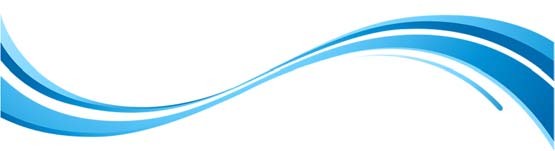 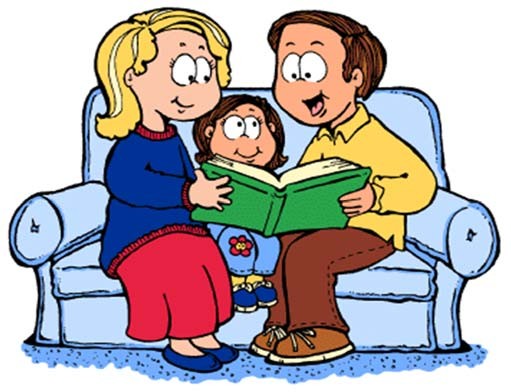 Bir çocuk için annesi ve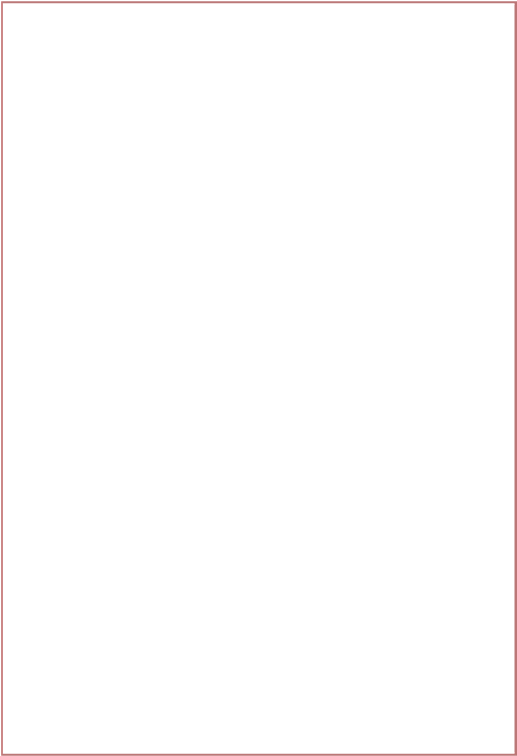 babası dünyayı temsil eder. Çocuk, annesi ve babası nasıl davranıyorsa, dünyadaki herkesin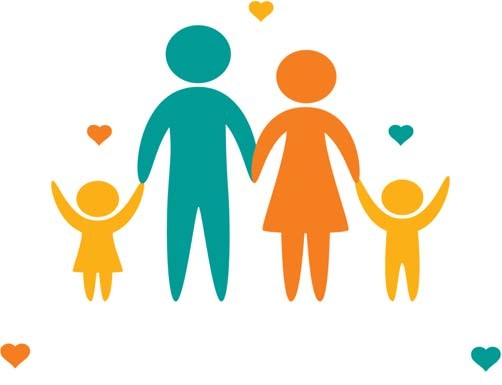 aynı şekilde davranacağını düşünür.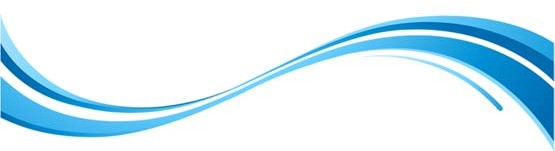 Rehberlik Servisinde Hangi Hizmetler	Sunulmaktadır?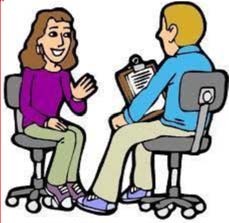 Arkadaş ilişkileri,Ders başarısı,Aile içi iletişim,Kendini tanıma,Kendini rahat ifade edebilme,Sınav kaygısı,Okul korkusu,Stres,Öfke Kontrolü,Ders çalışma yöntemleri,Karar verme becerileri,Ergenlik Dönemi Problemleri,Diğer psikolojik, eğitsel veya mesleki ko- nularda rehberlik servisimiz hizmet ver- mektedir.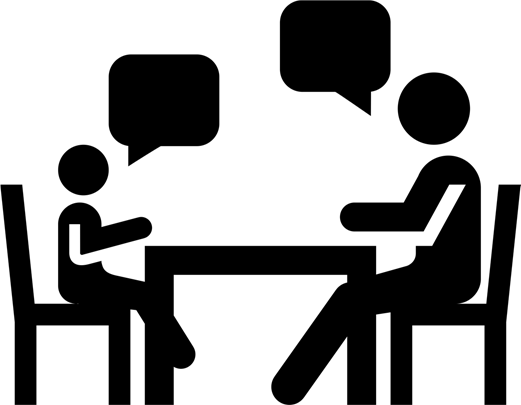 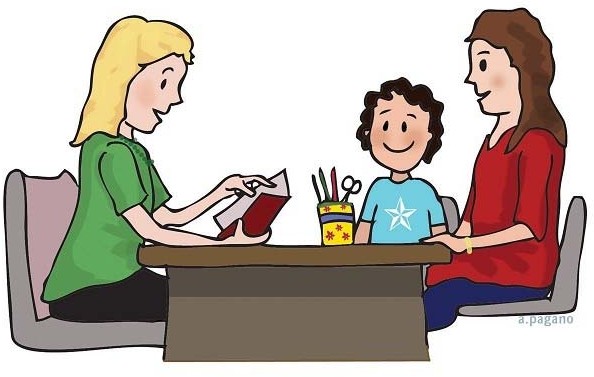 	Rehberlik servisinde yaptığınız tüm görüşmelerde gizlilik esastır.	Rehberlik servisi size ve diğer tüm velilere saygı duyar, koşulsuz ve şartsız kabul eder.    Rehberlik servisinde yapılacak tüm görüşmelerde sizin ve çocuğunuzun gönüllülüğü esastır.